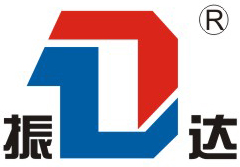 WUXI ZHENDA AUTOMATION EQUIPMENT CO., LTD.Add:No.3, C District, Private Economy,Xibei, Wuxi,Jiangsu Province, ChinaTEL:+86-510-83137670           FAX:+86-510-83135092Skype: roy5386293  Email:chinazhenda@gmail.com  Web:www.zdplatform.comContact: Roy QiuQUOTATION                                                                      Date:22/5/2018                                                  Freight to Lima Peru:2050 USD                                                   Total CFR Peru:25666 USD1. Terms of validity: 1 month.2. Payment: 30% paid in advance by T/T, balance 70% paid by T/T after customer’s inspection before   delivery.3. Time of Delivery: 15 working days after receipt of the payment.4. Packing: polywood Pallet5. Warranty: 1 Year.6. MOQ: as above.7. FOC spares with order. SAMPLE PHOTO FOR REFERRANCE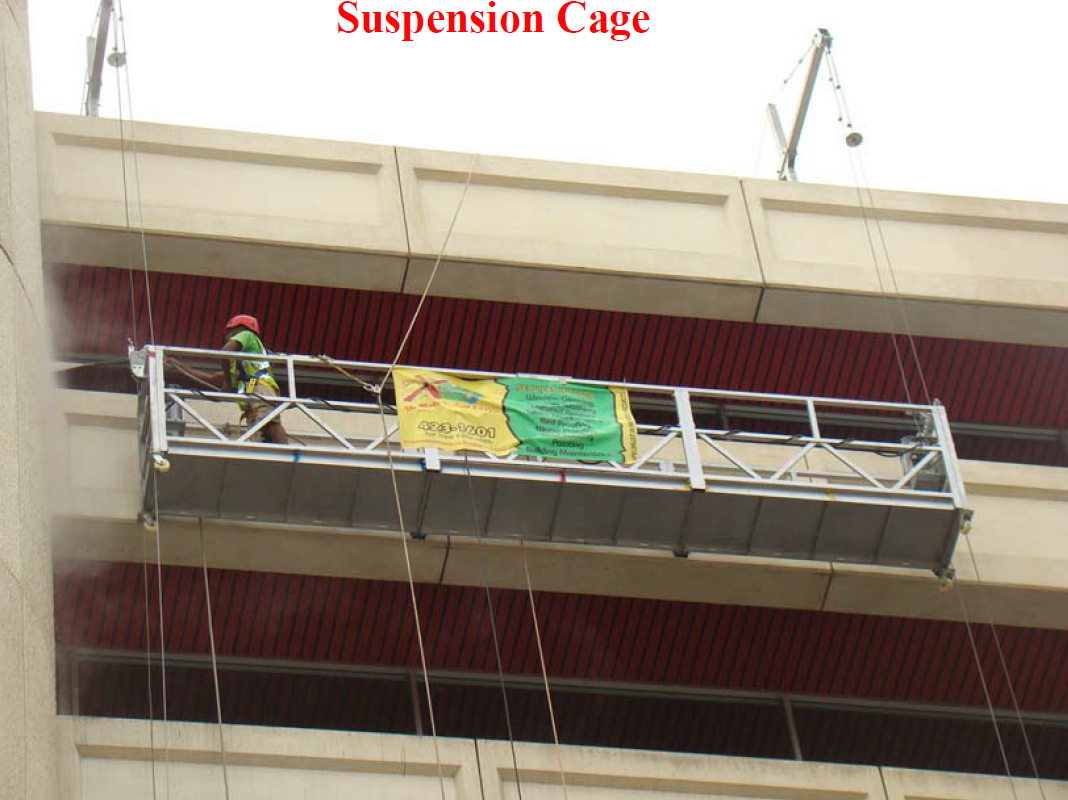 SuspensionMechanism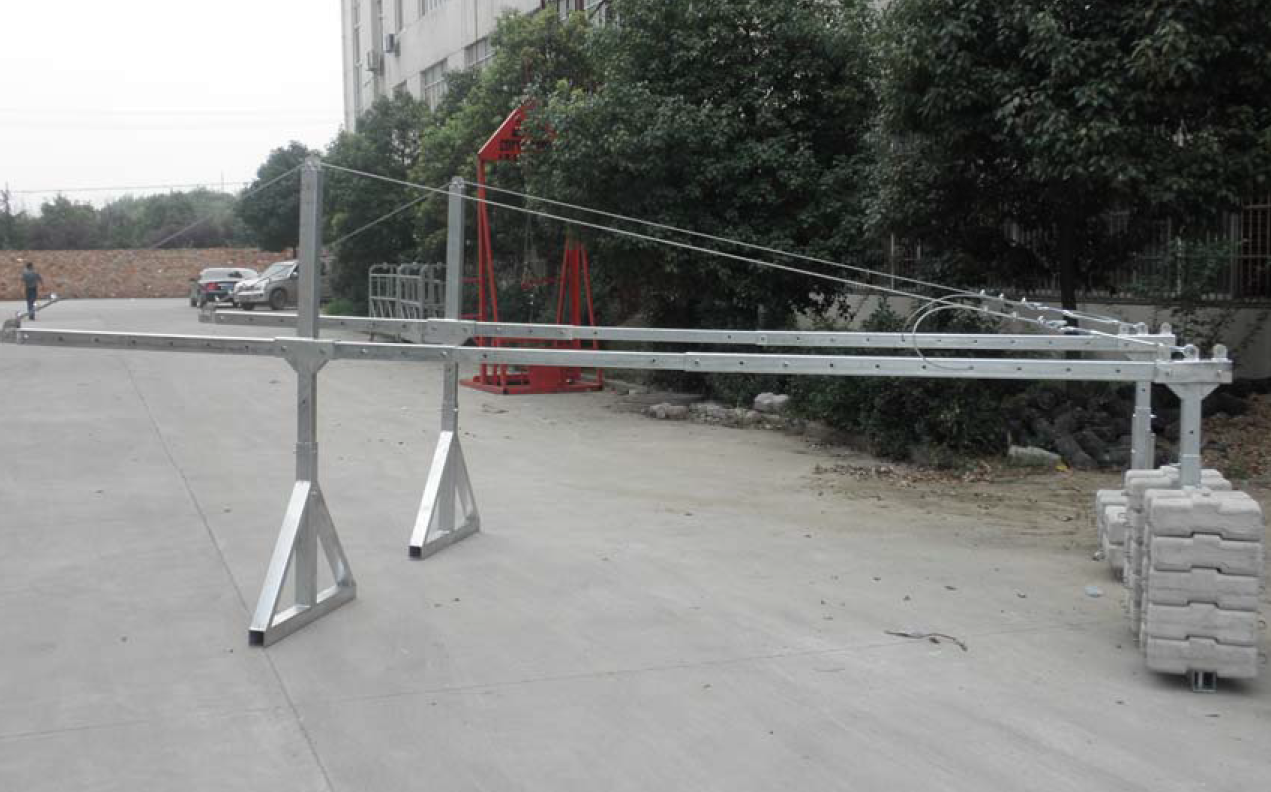 Hoist                       Safety Lock            Electrical Box    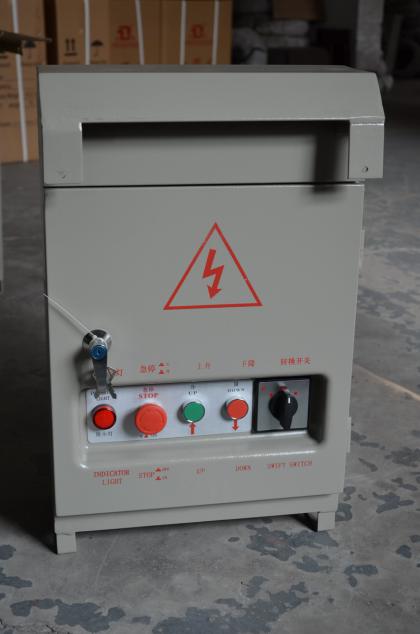 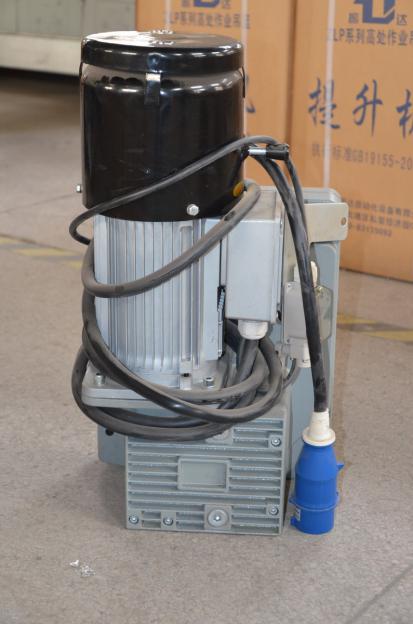 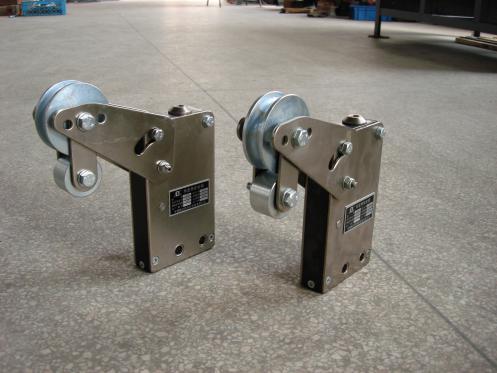 Steel Wire Rope         Power Cable        Counter weights(without)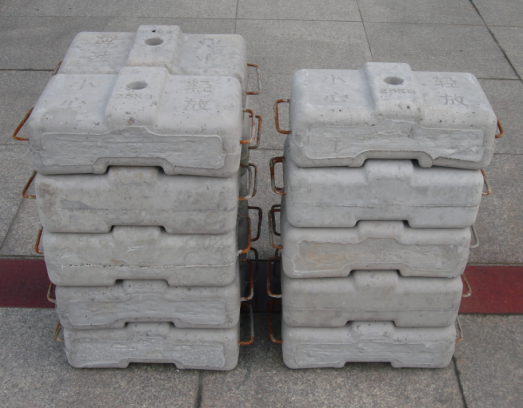 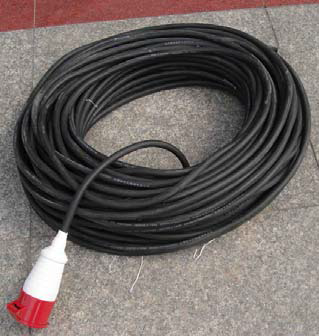 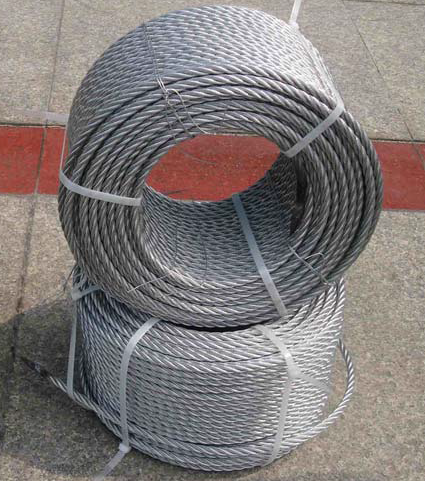 Suspended PlatformSuspended PlatformSuspended PlatformSuspended PlatformSuspended PlatformProduct ModelConfigurationUNIT PRICE(FOB SHANGHAI)QtyAmountZLP800*Material-steel(surface plastic coating)*2 Hoist Ltd8.0(220v/60hz/3phases/1.8kw)*1 Electric control panel *4 Steel Wire rope 100m, dia 8.6mm*1 Power supply cable 3phase 100m, 3×2.5mm²+2×1.5mm²*2 Safety locks, anti-tilting type*1 Set Platform 7.5m(2.5+2.5+2.5)*2 Set Suspension Mechanism*2 Wall Wheels* Without counter weights*4 pcs Cable Weights(cement)*1 set Assorted Nuts and bolts*4 pcs nylon wheels ( under the platform)1968 USD12 sets23616 USD